lMADONAS NOVADA PAŠVALDĪBA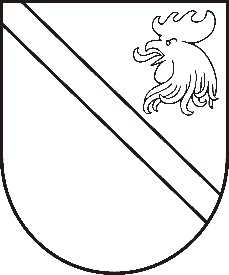 Reģ. Nr. 90000054572Saieta laukums 1, Madona, Madonas novads, LV-4801 t. 64860090, fakss 64860079, e-pasts: dome@madona.lv ___________________________________________________________________________MADONAS NOVADA PAŠVALDĪBAS DOMESLĒMUMSMadonā2019.gada 26.septembrī								Nr.447									(protokols Nr.18, 22.p.)Par “Izglītības iestāžu, kas īsteno pirmsskolas izglītības programmas, pedagoģisko darbinieku amata vienību skaita noteikšanas kārtības” apstiprināšanu	Ņemot vērā pirmsskolas grupu piepildījumu, izglītojamo vecumposmu, pedagoģisko darbinieku slodzi, apmācības procesa nodrošināšu pirmsskolas izglītības programmā, pašvaldības Izglītības nodaļa ir sagatavojusi noteikumu projektu izglītības iestāžu, kas īsteno pirmsskolas izglītības programmas, pedagoģisko darbinieku amata vienību skaita noteikšanas kārtību. Noklausījusies Izglītības nodaļas vadītājas S.Seržānes sniegto informāciju, ņemot vērā 12.09.2019. Izglītības un jaunatnes lietu komitejas un 17.09.2019. Finanšu un attīstības komitejas atzinumus, atklāti balsojot: PAR – 12 (Agris Lungevičs, Ivars Miķelsons, Artūrs Čačka, Andris Dombrovskis, Antra Gotlaufa, Artūrs Grandāns, Gunārs Ikaunieks, Valda Kļaviņa, Rihards Saulītis, Aleksandrs Šrubs, Gatis Teilis, Kaspars Udrass), PRET – NAV, ATTURAS – NAV, Madonas novada pašvaldības dome  NOLEMJ:Apstiprināt “Izglītības iestāžu, kas īsteno pirmsskolas izglītības programmas, pedagoģisko darbinieku amata vienību skaita noteikšanas kārtību”. Pielikumā: Izglītības iestāžu, kas īsteno pirmsskolas izglītības programmas, pedagoģisko darbinieku amata vienību skaita noteikšanas kārtība.Domes priekšsēdētājs						A.Lungevičs